Publicado en Madrid  el 02/08/2022 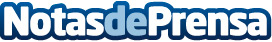 Bodega de los Secretos recomienda algunos alimentos de verano Por fin es verano. Vacaciones, jornadas maratonianas de playa y piscina, días largos, soleados, llenos de planes y mucho calor, lo que hace que se modifiquen los hábitos alimenticios… Bodega de los Secretos, el oasis subterráneo donde refugiarse del calor de Madrid, propone un cambio saludable y delicioso y apunta lo que no puede faltar en la cesta de la compra para disfrutar con vitalidad estos meses. Además, sugiere alguno de sus platos más saludablesDatos de contacto:Bodega de los Secretos 690302811Nota de prensa publicada en: https://www.notasdeprensa.es/bodega-de-los-secretos-recomienda-algunos Categorias: Nacional Nutrición Gastronomía Sociedad Entretenimiento http://www.notasdeprensa.es